Создание единого информационного пространства МБДОУ № 288 как условия успешного взаимодействия с семьейЗадачами по созданию единого информационного пространства  МБДОУ № 288 в 2020-2021 году являлись:1. Создание комплексной интегрированной модели  информационно-методического и технического обеспечения воспитательно-образовательного процесса ДОУ.2. Интегрирование  и внедрение информационных технологий в процессе воспитания и обучения.3. Формирование у педагогов и родителей потребности в использовании информационно – коммуникативных технологий, с целью оптимизации взаимодействия с родителями воспитанников.4. Повышение уровня компетентности педагогов по использованию ИКТ в работе с семьей.5. Повышение заинтересованности родителей во взаимодействии их с ДОУ.6. Популяризация деятельности ДОУ среди населения города, области, страны.7. Распространение опыта педагогов по проектированию образовательного процесса на основе использования возможностей ИКТ. МБДОУ № 288 были созданы страницы в информационном пространстве:сайт доу    http://ds288.roovr.ru/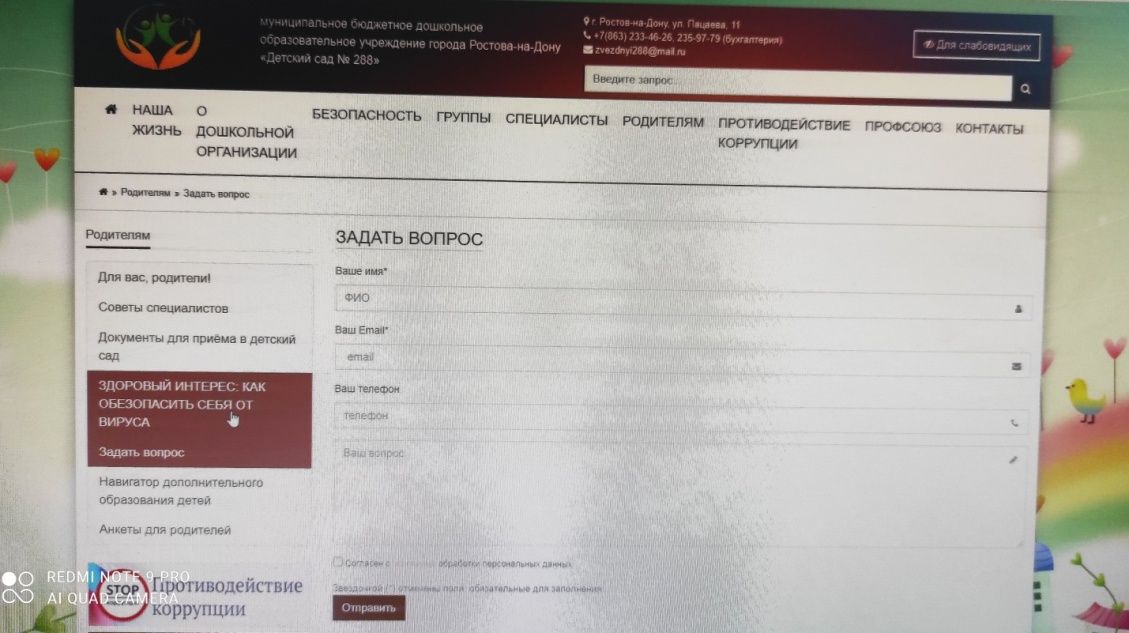 вконтакте  https://vk.com/id492399952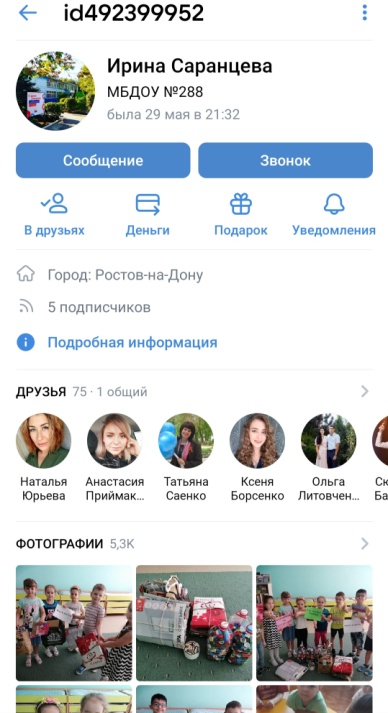 инстаграмм https://instagram.com/mbdoy_288?utm_medium=copy_link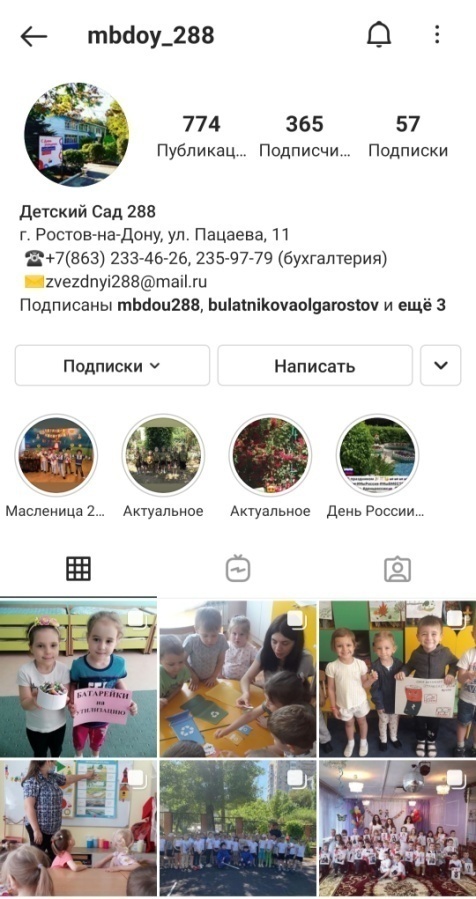 Фейсбук  https://www.facebook.com/profile.php?id=100050777123886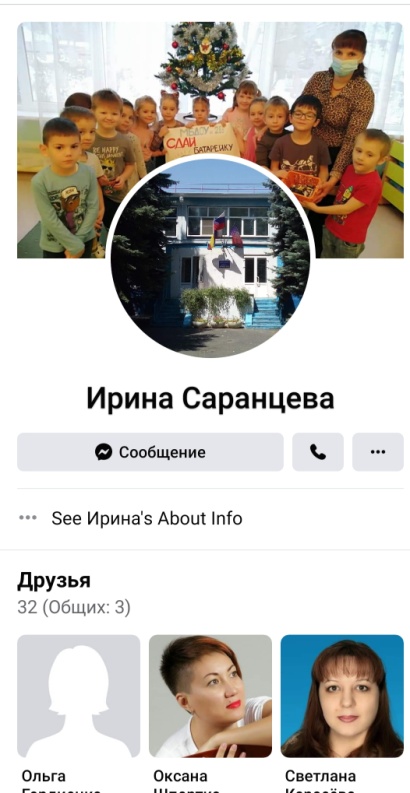 